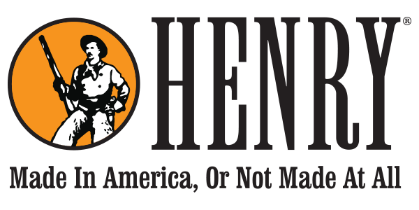 HENRY REPEATING ARMS
59 E 1st Street Bayonne, NJ 07002FOR IMMEDIATE RELEASEThursday, November 29, 2018Contact: Dan Clayton-Luce
dan@henryusa.com(919) 818-2052HENRY REPEATING ARMS CELEBRATES A CENTURY OF THE CODY STAMPEDE RODEOA limited edition series of lever action rifles pays tribute to one of America’s longest-running professional rodeos.BAYONNE, NJ – November 29, 2018 – Next year will mark the 100th anniversary of the Cody Stampede Rodeo, one of America’s longest running successful professional rodeos, and Henry Repeating Arms is tipping their hat to the centennial celebration with an exclusive 100th Anniversary Cody Stampede Rodeo lever action rifle in the iconic caliber of .45 Colt.The rifles are available for sale to the public and all proceeds are applied to the celebration and preservation of the history of Cody, Wyoming as the “Rodeo Capital of the World.”Baron Engraving of Trumbull, CT embellished the rifles with highly detailed scrollwork engraving on the bright silver receivers which is surrounded with a 24K gold-filled lasso motif. The top of the receiver is engraved with the words, “1919 | Cody Stampede Centennial | 2019.” The rifles are built on Henry’s Big Boy Silver platform featuring a blued steel octagonal barrel, fully adjustable semi-buckhorn sights and a brass bead front sight, and fancy-grade American walnut stocks.Henry President and Owner, Anthony Imperato says, “Cody, Wyoming is one of those places in this country that just oozes American history and a distinct Old West frontier vibe, and it’s a pleasure to celebrate that history with them. We really appreciate the great folks at the Cody Stampede Rodeo choosing our rifles for their centennial anniversary, and hopefully they will go a long way to preserving this important American heritage for another 100 years.”The series of 50 rifles will be available for sale to the public for $1,919 through the Cody Stampede office and Rocky Mountain Discount Sports of Cody, WY. All sales inquiries and requests for further information should be directed to info@codystampederodeo.com or the Cody Stampede Board Office at PO Box 1327, Cody, WY 82414, (307) 587-5155.Henry firearms can only be purchased through a licensed firearms dealer. For more information about Henry Repeating Arms and its products visit henryusa.com or call 866-200-2354.About Henry Repeating ArmsHenry Repeating Arms is one of the leading firearms manufacturers in the country and the leading lever action manufacturer. Their company motto is ‘Made In America Or Not Made At All,’ and their products come with a lifetime guarantee backed by award-winning customer service. The original Henry rifle played a significant role in the frontier days of the American West and is one of the most legendary, respected and sought-after rifles in the history of firearms. The company’s manufacturing facilities are in Bayonne, NJ and Rice Lake, WI.###